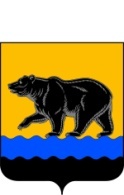 РОССИЙСКАЯ ФЕДЕРАЦИЯХАНТЫ-МАНСИЙСКИЙ АВТОНОМНЫЙ ОКРУГ – ЮГРА(Тюменская область)ТЕРРИТОРИАЛЬНАЯ ИЗБИРАТЕЛЬНАЯ КОМИССИЯ ГОРОДА НЕФТЕЮГАНСКАПОСТАНОВЛЕНИЕот  «25»  июня  2016 года			                                              № 20/124 Об организации работы телефонной горячей линии по подготовке и проведению выборов депутатов Думы города Нефтеюганска шестого созыва В соответствии с п.3 ст.45 Федерального закона «Об основных гарантиях избирательных прав и права на участие в референдуме граждан Российской Федерации», в  целях информирования населения о ходе избирательной кампании,  разъяснения порядка участия избирателей в голосовании и иных вопросов, связанных с избирательным законодательством, территориальная избирательная комиссия города Нефтеюганска постановляет:          1.Организовать в территориальной избирательной комиссии города Нефтеюганска, в период с 25 июня по 18 сентября 2016 года «горячую линию» для избирателей по телефону 8(3463) 22-28-83 со следующим режимом работы:           в рабочие дни – с 9.00  до 18.00 часов, перерыв на обед – с 13.00 до 14.00;           суббота и воскресенье – с 10.00 до 14.00;          17 сентября  2016 года – с 9.00 до 18.00 часов;             в  день голосования 18 сентября 2016 года – с 7.00 до 24.00 без обеда.            2.Разместить настоящее постановление на странице «Избирательная комиссия» официального сайта администрации города Нефтеюганска.Председатель территориальнойизбирательной комиссии						С.С. МозолевскаяИсполняющий обязанностисекретаря  территориальнойизбирательной комиссии						Э.А. Идрисова